INTRODUCTIONWoodside Petróleo Operaciones de México, S. de R.L. de C.V. (“Company”) is currently progressing development of the Trion field in Mexico (“Project”). As part of the development Company will be required to secure the services of a line pipe supplier. PURPOSE OF THIS EOICompany is soliciting the interest of reputable seamless (SMLS) pipe suppliers (hereinafter referred to as “Contractors”) for the Project, experienced in supplying pipe for deep-water projects. The pipe supply scope of work includes the following:Supply pipe material manufactured to the API 5L/ISO 3183 Specification, L450QO and PSL 2.Supply pipe material in nominal OD ranges from 8 inches to 16 inches.Supply pipe material in wall thickness ranges from 19 mm to 33 mm.Supply pipe suitable for flowlines and riser systems (both Steel Catenary and Lazy Wave Risers).Supply pipe capable of being installed by the reel lay method.Supply pipe capable of being installed in water depths up to 2,600 meters.The Trion field is in northern Mexican offshore Gulf of Mexico waters, in approximately 2,550 meters water depth.EOI RESPONSE SUBMISSION REQUIREMENTSProspective Contractors interested in participating in the identification / assessment process must complete and sign the Exhibit 1 - EOI response form which can be found in www.Woodside.com/Trion/eoi. This form should be signed by a legal representative of Contractor. The representative’s name should also be printed where requested.Submissions should be made via email to TrionProjectEOI@petroleumdeepwater.com by no later than 2:00pm (CST) Friday, March 24, 2023. Company reserves the right not to accept submissions after this time.Please note that this invitation to submit an EOI does not constitute a formal request for quotation or proposal, nor is it intended to create any expectations regarding future business dealings between Company and recipient.All EOI documents will become and remain Company’s property. Company shall not be liable in any respect for any costs, damages, charges, or expenses incurred by Contractor in relation to preparing or submitting this EOI response.  Company reserves the right to accept or reject any or all EOI submissions that may be received related to the services requested. Company reserves the right to change the requirements of this EOI, terminate further participation in the EOI process and change or terminate the contracting process at any time.Thank you in advance for your willingness to respond to this EOI, we look forward to hearing from you.  Should you have any questions or issues regarding the process outlined above, please contact the undersigned at TrionProjectEOI@petroleumdeepwater.com.Sincerely,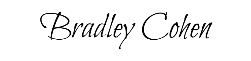 Bradley CohenWoodside Projects Contracts & ProcurementEnclosure:	Exhibit 1 - Expression of Interest (EOI) Response FormINTERESTED CONTRACTORS MUST PROVIDE THE INFORMATION REQUESTED BELOW IN ORDER TO BE CONSIDERED FOR FURTHER ASSESSMENT.INTERESTED CONTRACTORS MUST PROVIDE THE INFORMATION REQUESTED BELOW IN ORDER TO BE CONSIDERED FOR FURTHER ASSESSMENT.Legal Entity Name (if different from company name):Company Type (Please check one):Local Foreign Joint Venture (JV)If JV, please list involved Companies: Mailing Address:Country:Designated Contact (name and title): Signature of ContactEmail Address:Telephone:Year Company founded:Website URL:Please list your top five (5) clients:Please provide Contractor's full company profile along with Mexico incorporation documentation:Has Contractor supplied pipe projects in water depths greater than 2000m?Has Contractor supplied pipe for risers (SCR and lazy wave) for projects in water depths greater than 2000m?Contractors are requested to provide a list of major projects demonstrating proven experience in producing pipe for deepwater projects of similar size.  Please provide the following details for completed projects/ experience:Project Name Year the project was executed Water Depth (m) Operator Name Delivery Scope  SCR’s and rigid pipes in similar water depths Projects executed in MexicoPlease list any projects where Contractor has supplied any of the following (either internally or subcontracted) as part of the pipe supply scope:Induction BendsExternal Coating (specifically FBE, 3LPP and 5LPP)Internal Coating (liquid epoxy)Internal ID machining of pipe ends for riser applicationsWould Contractor be willing to bid on a combined supply of coated pipe tender?Directors, Officers, Partners, Direct or Indirect Shareholders of the Contractor or Individuals:(*) Are any directors, officers, partners, direct or indirect shareholders of the Contractor or individuals are:Current or past Government Officials or their Close Relative?A person who represents others or their Close Relatives (unions, indigenous or community leaders)?If any answer is yes, provide details:Full name and, if a relative, the relationship to the Company person:Affiliated/employing entity, position, and responsibilities:Dates of service (current or past):Investigation or Allegation of Fraud, Misrepresentation, Bribery, Corruption, Money Laundering and other related:(*) In the past five years (5) years has the Contractor (including any affiliated entities or any predecessor organization) or any owner, officer, director, employee or third party who will be performing services or managing those performing services for Company or who has decision making authority related to  the services provided to Company been subject to any investigation or allegation of fraud, misrepresentation, bribery, corruption, money laundering, false accounting, tax evasion, trade sanctions, export controls or other related activities in any country?If yes, please provide complete details:Disqualified to Participate in Public Tenders(*) Has the Contractor (including any affiliated entities or any predecessor organization) been disqualified to participate in public tenders?If yes, please provide complete details:Ethics & Compliance ProgramDoes the Contractor have an Ethics & Compliance Program?If yes, please provide complete details:Ethics & Compliance ProgramDoes the Contractor provide periodic ethics and compliance training to your personnel and third parties?If yes, please provide complete details:Ethics & Compliance ProgramDoes the Contractor conduct anti-corruption or sanctions due diligence when engaging Third Parties?If yes, please provide complete details:Attach filesPlease attach any supporting files as applicable, ensuring files are clearly named for the relevant sections: